FINAL PARTICIPANT ROSTER: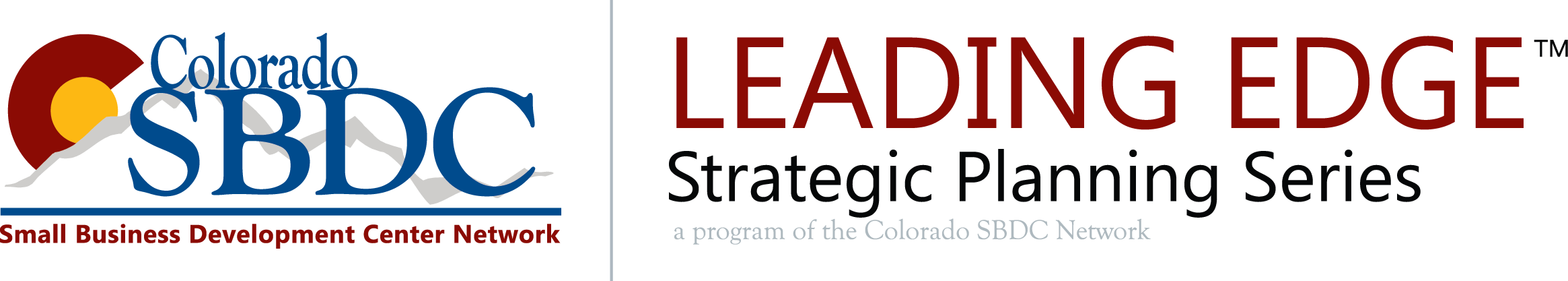 Please complete below table with LEADING EDGE participant information. Add more rows as necessary. Last column should indicate graduation (G), participation (P), or dropped (D).In order to receive a Certificate of Graduation, the participant must have regularly attended classes, turned in a fully realized business plan which “Meets Expectations” on the LEADING EDGE Valid Eval Business Plan Evaluation Criteria rubric, and met with SBDC consultants for at least five hours of consulting throughout program. If the individual did not meet these requirements, he or she would receive a Certificate of Participation. 
NameBusinessEmail# of hours in CICG/P/D